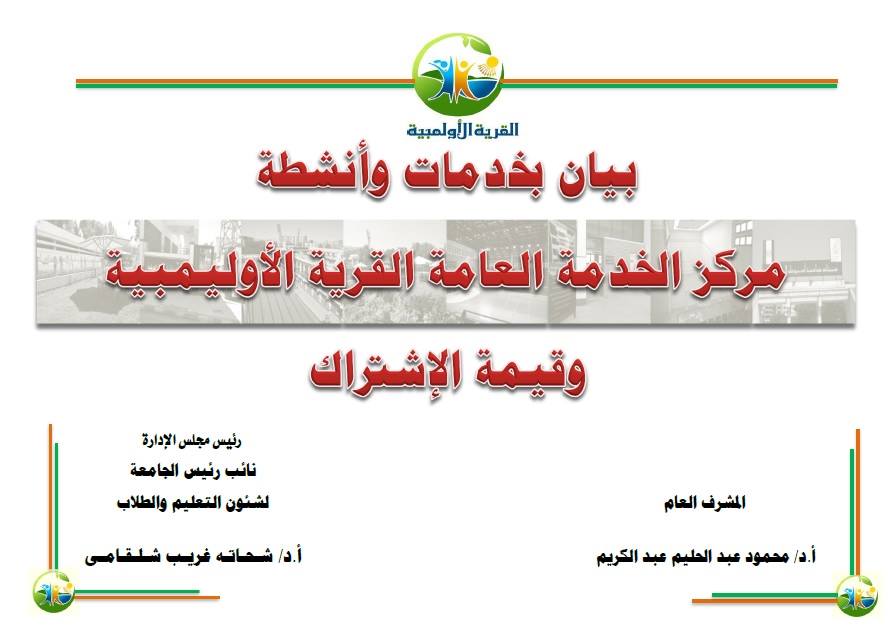 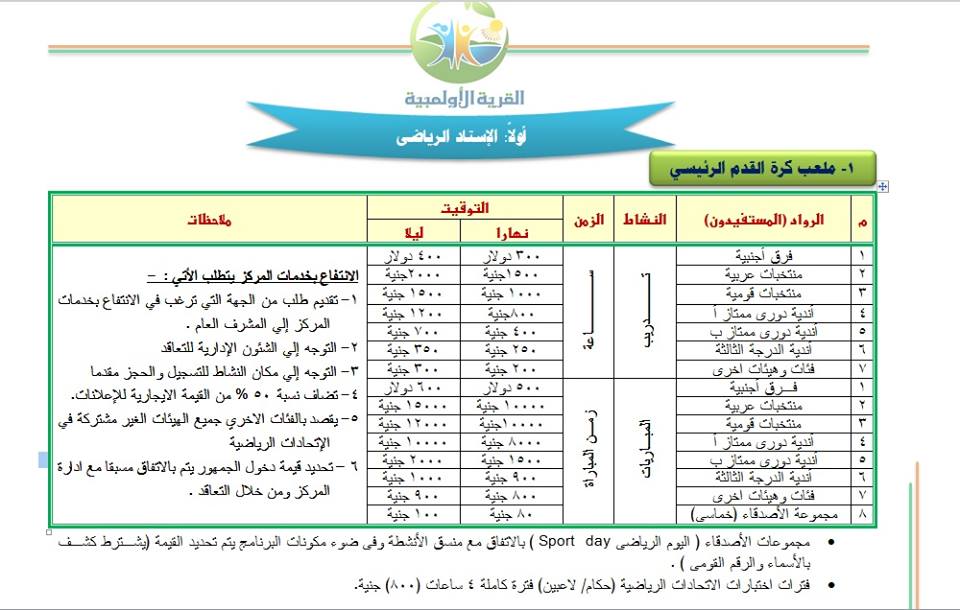 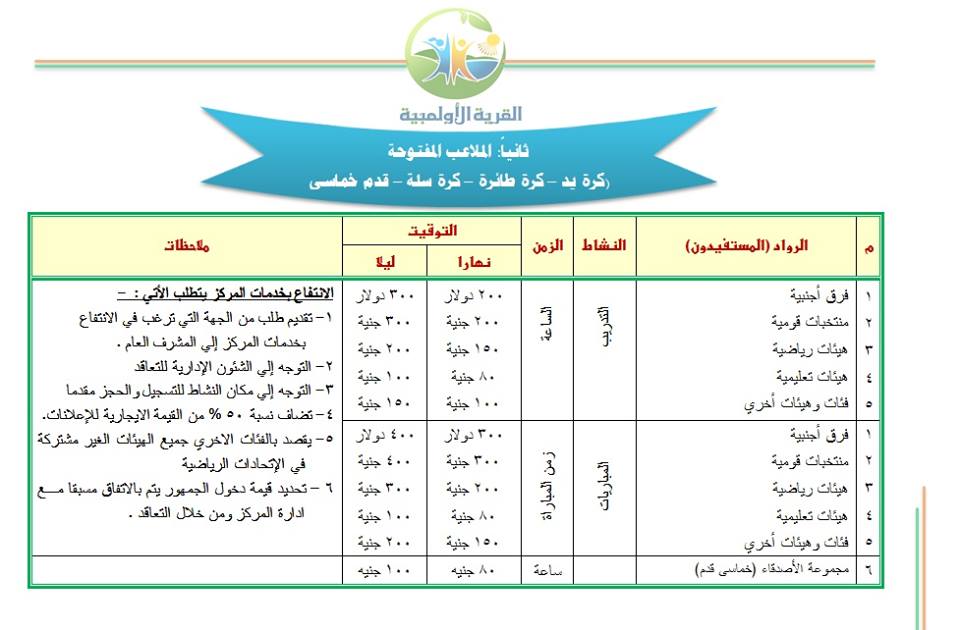 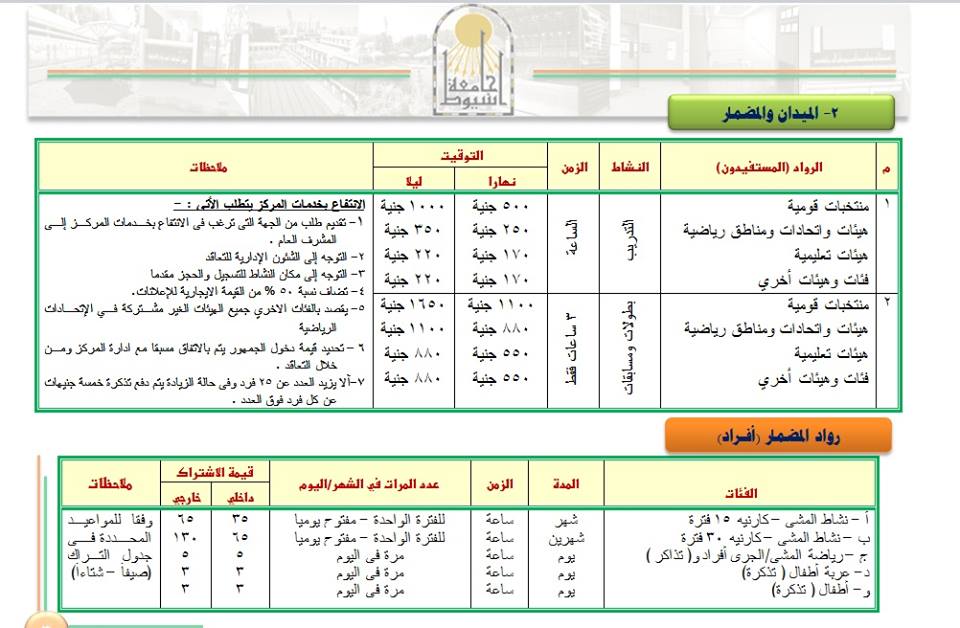 jjjmn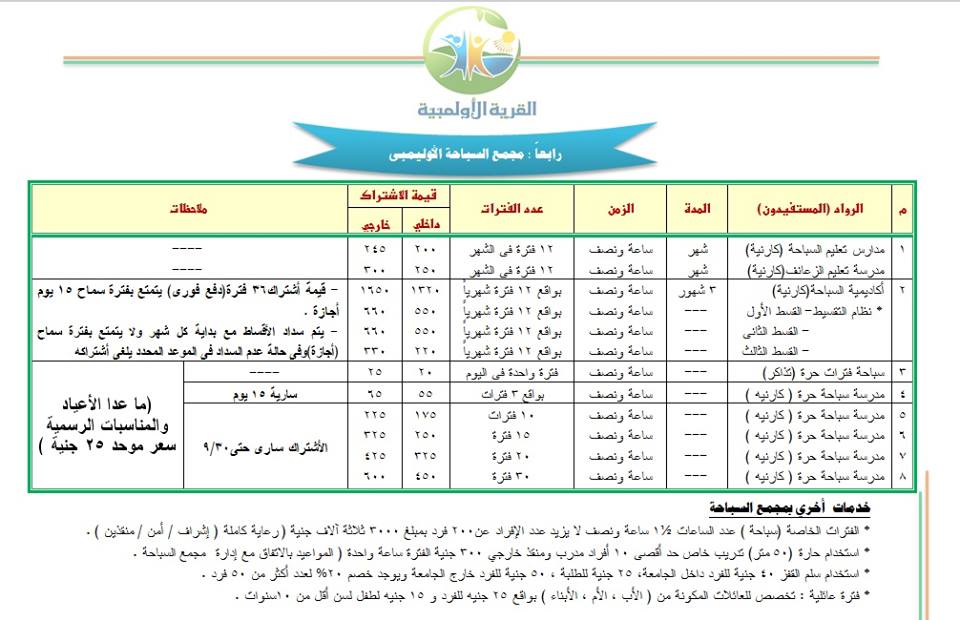 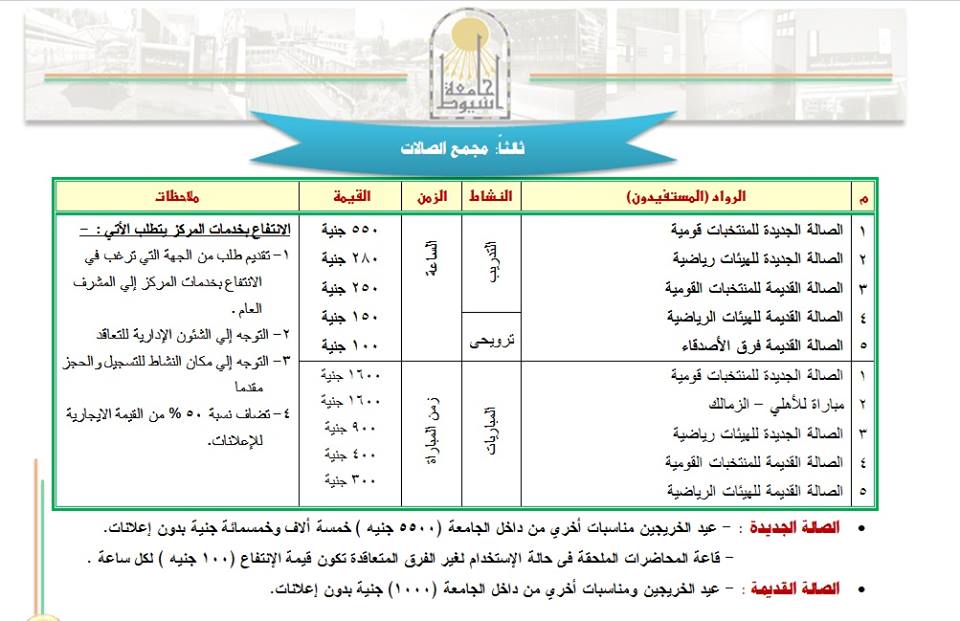 ,,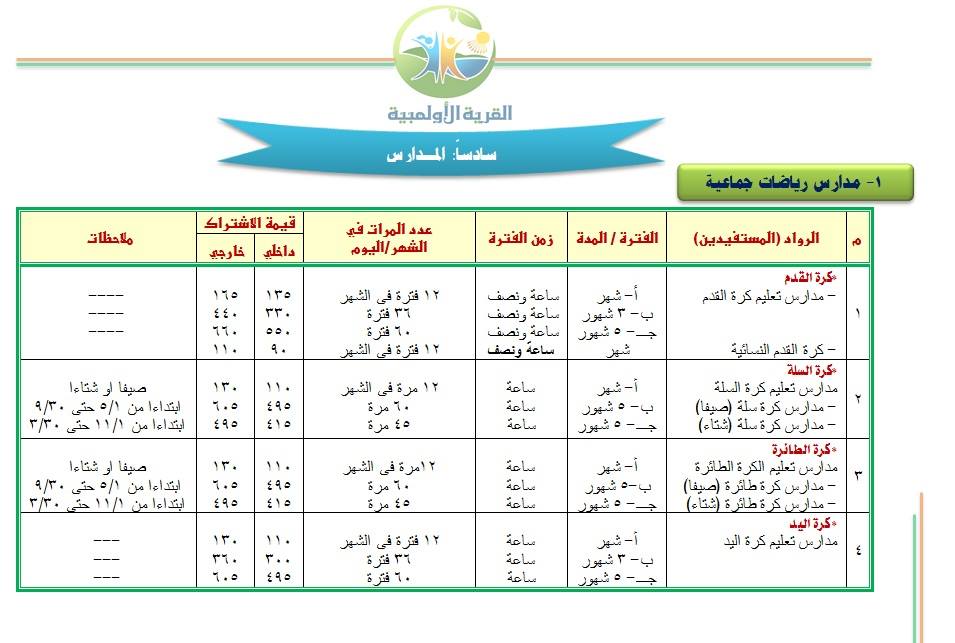 aaaaaaaaa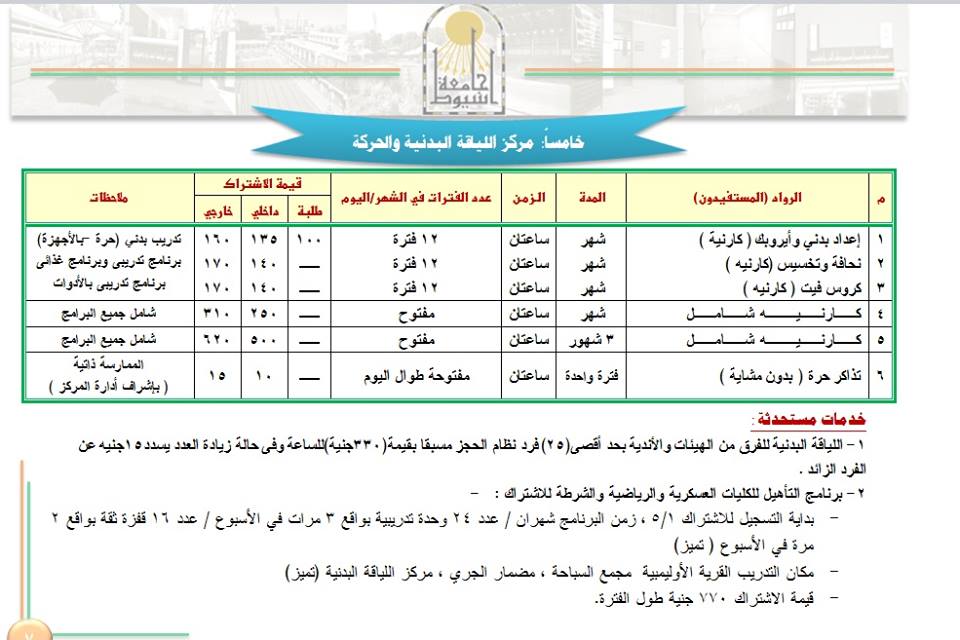 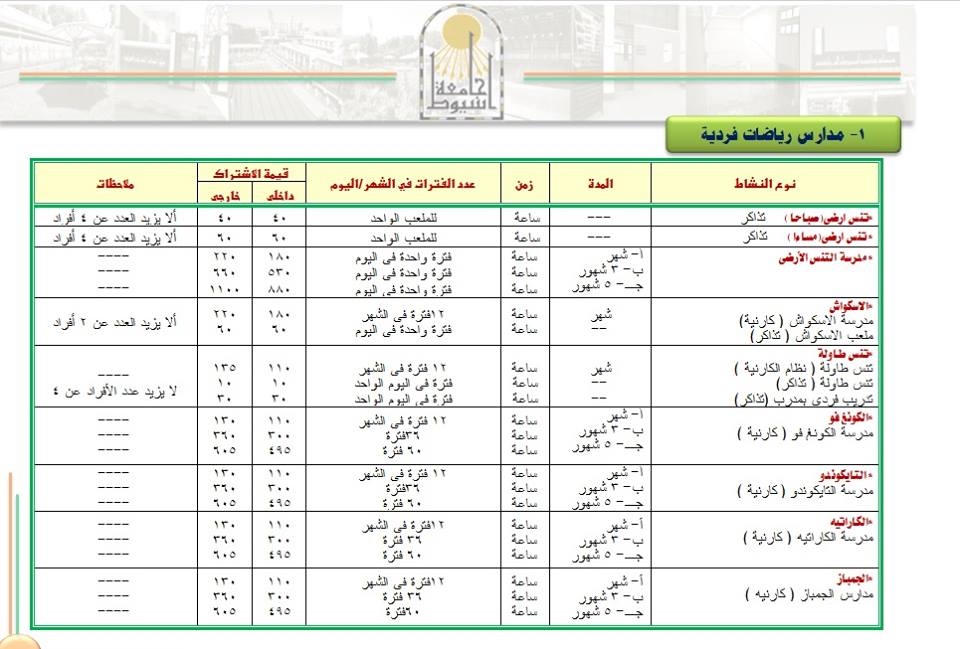 aaaaaa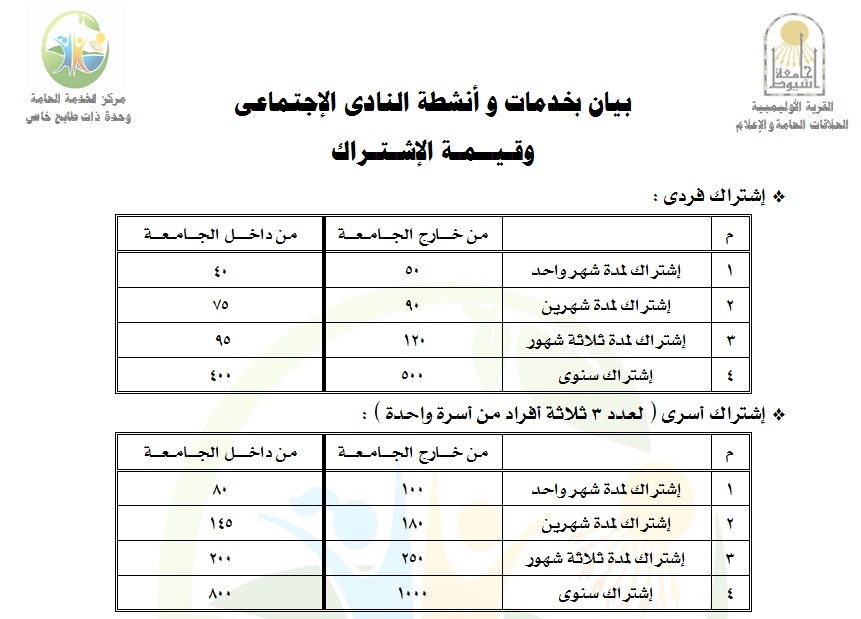 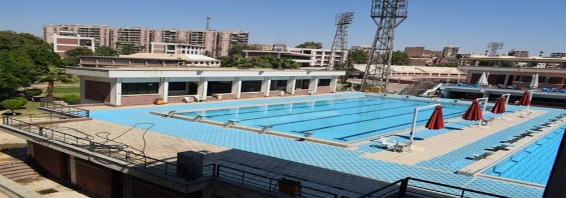 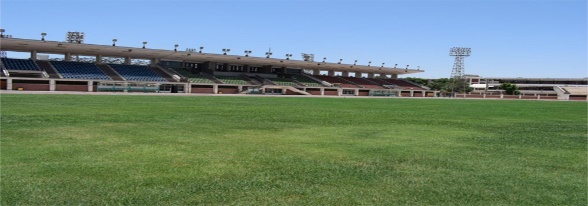 مجمع السباحة الأولـمبي استاد رياضي دولي 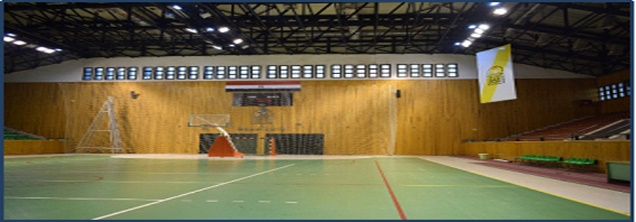 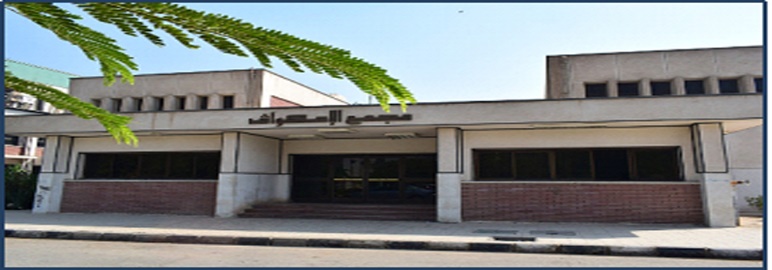 مجمع الصالات مجمع الاسكواش 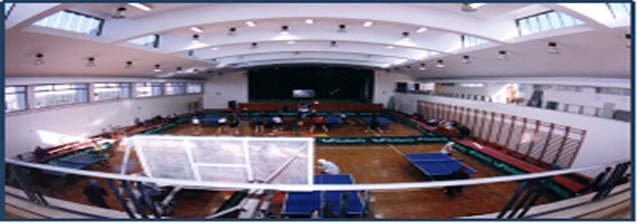 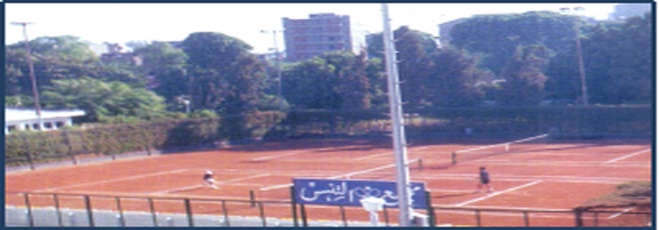 صالة الالعاب القديمة مجمع التنس الارضى 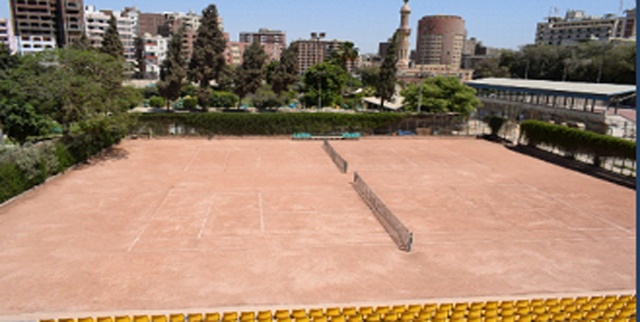 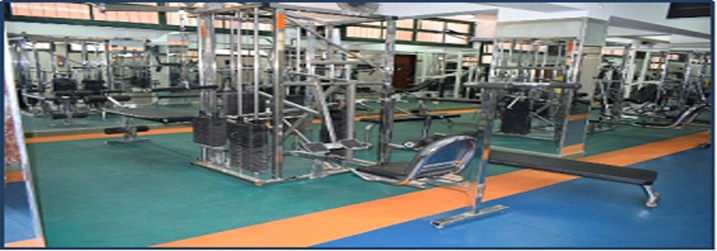 مجمع الملاعب المفتوحة مركز اللياقة البدنية والحركية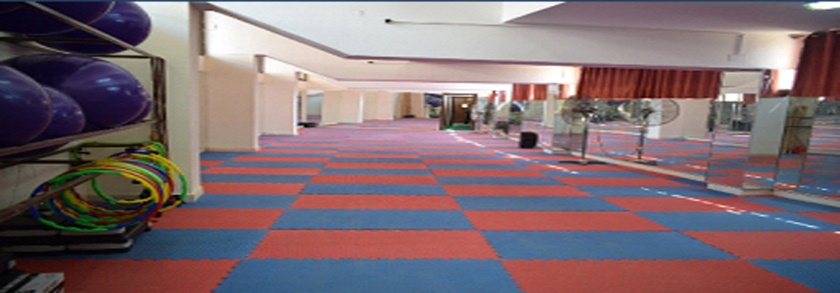 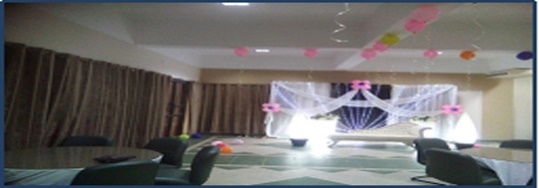 قاعات الأيروبك قاعة المناسبات 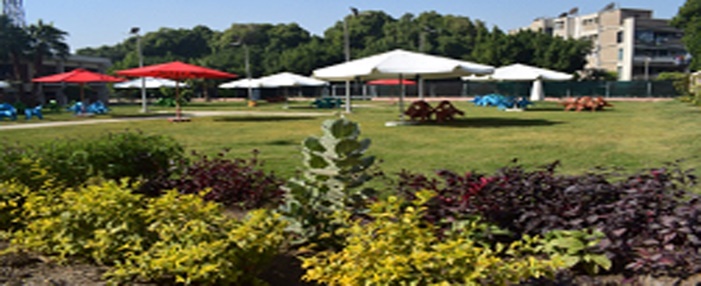 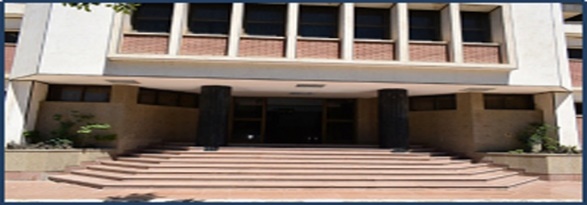 حديقة النادى الإجتماعى قاعات بهو الرواد 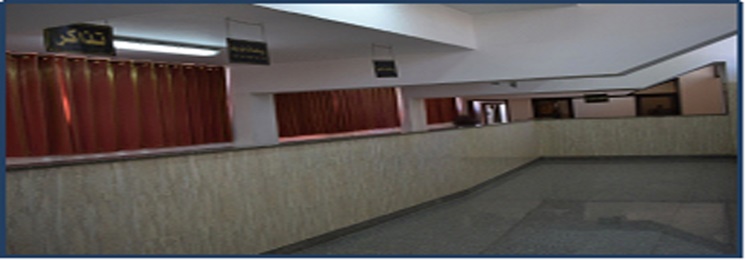 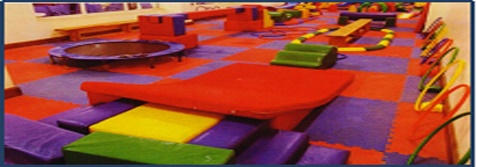 الشئون الإدارية وخدمة الرواد مركز التربية الحركية للأطفال ملحق النادى الإجتماعى الجديد (تراس مجمع السباحة)